ВИСОКА ШКОЛА ЕЛЕКТРОТЕХНИКЕ И РАЧУНАРСТВА СТРУКОВНИХ СТУДИЈАПрезиме ИмеНАСЛОВ РАДА- завршни (специјалистички) рад -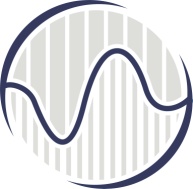 Београд, март 2012.Кандидат: Презиме ИмеБрој индекса: .....Студијски програм: .......Тема: XXZXXXXXXXXXXXXXXXXXXXXОсновни задаци:1. Xxxxxxxxxxxxx2. Xxxxxxxxxxxxx3. Xxxxxxxxxxxxx                                                                               Ментор:Београд,  месец  година.                                  _____________________________                                                         др Xxxxx Xxxxxxx, проф. ВИШЕРРезиме:XxxxxxxxxxxxxxxxxxxxxxxxxxxxxxxxxxxxxxxxxxxxxxxxxxxxxxxxxxxxxxxxxxxxxxxxxxxxxxxxxxxxxxxxxxxxxxxxxxxxxxxxxxxxxxxxxxxxxxxxxxxxxxxxxxxxxxxxxxxxxxxxxxxxxxxxxxxxxxxxxxxxxxxxxxxxxxxxxxxxxxxxxxxxxxxxxxxxxxxxxxxxxxxxxxxxxxxxxxxxxxxxxxxxxxxxxxxxxxxxxxxxxxxxxxxxxxxxxxxxxxxxxxxxxxxxxxxxxxxxxxxxxxxxxxxxxxxxxxxxxxxxxxxxxxxxxxxxxxxxxxxxxxxxxxxxxxxxxxxxxxxxxxxxxxxxxxxxxxxxxxxxxxxxxxxxxxxxxxxxxxxxxxxxxxxxxxxxxxxxxxxxxxxxxxxxxxxxxКључне речи: : XxxxxxxxxxxxxxxxxxxxxxxxxxxxxABSTRACT:XxxxxxxxxxxxxxxxxxxxxxxxxxxxxxxxxxxxxxxxxxxxxxxxxxxxxxxxxxxxxxxxxxxxxxxxxxxxxxxxxxxxxxxxxxxxxxxxxxxxxxxxxxxxxxxxxxxxxxxxxxxxxxxxxxxxxxxxxxxxxxxxxxxxxxxxxxxxxxxxxxxxxxxxxxxxxxxxxxxxxxxxxxxxxxxxxxxxxxxxxxxxxxxxxxxxxxxxxxxxxxxxxxxxxxxxxxxxxxxxxxxxxxxxxxxxxxxxxxxxxxxxxxxxxxxxxxxxxxxxxxxxxxxxxxxxxxxxxxxxxxxxxxxxxxxxxxxxxxxxxxxxxxxxxxxxxxxxxxxxxxxxxxxxxxxxxxxxxxxxxxxxxxxxxxxxxxxxxxxxxxxxxxxxxxxxxxxxxxxxxxxxxxxxxxxxxxxxxKey words: XxxxxxxxxxxxxxxxxxxxxxxxxxxxxСАДРЖАЈ: УВОДxxxxxxxxxxxxxxxxxxxxxxxxxxxxxxxxxxxxxxxxxxxxxxxxxxxxxxxxxxxxxxxxxxxxxxxxxxxxxxxxxxxxxxxxxxxxxxxxxxxxxxxxxxxxxxxxxxxxxxxxxxxxxxxxxxxxxxxxxxxxxxxxxxxxxxxxxxxxxxxxxxxxxxxxxxxxxxxxxxxxxxxxxxxxxxxxxxxxxxxxxxxxxxxxxxxxxxxxxxxxxxxxxxxxxxxxxxxxxxxxxxxxxxxxxxxxxxxxxxxxxxxxxxxxxxxxxxxxxxxxxxxxxxxxxxxxxxxxxxxxxxxxxxxxxxxxxxxxxxxxxxxxxxxxxxxxxxxxxxxxxxxxxxxxxxxxxxxxxxxxxxxxxxxxxxxxxxxxxxxxxxxxxxxxxxxxxxxxxxxxxxxxxxxxxxxxxxxxxxxxxxxxxxxxxxxxxxxxxxxxxxxxxxxxxxxxxxxxxxxxxxxxxxxxxxxxxxxxxxxxxxxxxxxxxxxxxxxxxxxxxxxxxxxxxxxxxxxxxxxxxxxxxxxxxxxxxxxxxxxxxxxxxxxxxxxxxxxxxxxxxxxxxxxxxxxxxxxxxxxxxxxxxxxxxxxxxxxxxx fffffffffffffff xxxxxxxxxxxxxxxxxxxxx xxxxxxxxxxxxxxxxxxxxxxx xxxxxxxxxxxx xxxxxxxxxxxxx xxxxxxxx xxxxxxxxxxxxxxxxxxxxxxxxxxxxxxxxxxxxxxxxxxxxxxxxxxxxxxxxxxxxxxxxxxxxxxxxxxxxxxxxxxxxxxxxxxxxxxxxxxxxxxxxxxxxxxxxxxxxxxxxxxxxxxxxxxxxxxxxxxxxxxx Yyyyyyyyyyyyyyyyyxxxxxxxxxxxxxxxxxxxxxxxxxxxxxxxxxxxxxxxxxxxxxxxxxxxxxxxxxxxxxxxxxxxxxxxxxxxxxxxxxxxxxxxxxxxxxxxxxxxxxxxxxxxxxxxxxxxxxxxxxxxxxxxxxxxxxxxxxxxxxxxxxxxxxxxxxxxxxxxxxxxxxxxxxxxxxxxxxxxxxxxxxxxxxxxxxxxxxxxxxxxxxxxxxxxxxxxxxxxxxxxxxxxxxxxxxxxxxxxxxxxxxxxxxxxxxxxxxxxxxxxxxxxxxxxxxxxxxxxxxxxxxxxxxxxxxxxxxxxxxxxxxxxxxxxxxxxxxxxxxxxxxxxxxxxxxxxxxxxxxxxxxxxxxxxxxxxxxxxxxxxxxxxxxxxxxxxxxxxxxxxxxxxxxxxxxxxxxxxxxxxxxxxxxxxxxxxxx Xxxxxxxxxxxxxxxxxxxxxxxxxxxxxxxxxxxxxxxxxxxxxxxxxxxxxxxxxxxxxxxxxxxxxxxxxxxxxxxxxxxxxxxxxxxxxxxxxxxxxxxxxxxxxxxxxxxxxxxxxxxxxxxxxxxxxxxxxxxxxxxxxxxxxxxxxxxxxxxxxxxxxxxxxxxxxxxxxxxxxxxxxxxxxxxxxxxxxxxxxxxxxxxxxxxxxxxxxxxxxxxxxxxxxxxxxxxxxxxxxxxxxxxxxxxxxxxxxxxxxxxxxxxxxxxxxxxxxxxxxxxxxxxxxxxxxxxxxxxxxxxxxxxxxxxxxxxxxxxxxxxxxxxxxxxxxxxxxxxxxxxxxxxxxxxxxxxxxxxxxxxxxxxxxxxxxxxxxxxxxxxxxxxxxxxxxxxxxxxxxxxxxxxxxxxxxxxxxxxxxxxxxxxxxxxx Zzzzzzzzzzzzzzzzzzzzzzzzzzzzzzzzzzzzzzzzzx Sssssssssssxxxxxx xxxxxxxxxxxxxxx xxxxxxxxxxx xxxxx xxxxxxxxxxxxxx xxxxxxxxx xxxxxxxxxxxxxxxxxx xxxxxxxxxxxxxxxxx xxxxxxxxxxxxx xxxxxxxxxxxx xxxxxxx xxxxxxxxxxxxxxxxxxxxxxxxxxxxxxxxxxxxxxxxxxxxxxxxxxxxxxxxxxxxxxxxxxxxxxxxxxxxxxxxxxx xxxxxxxxxxx xxxxxxxxxxxxx xxxxxxxxxxxxx rrrrrrrrrrrrrrrrrrr xxxxxxxxxxxxxxx xxxxx xxxxx xxxx xxx xx xxxx xxxxx xxxx xxxxxxxxx xxxxx xxxxxxx xxxxxxxx xx xxxxxxx xxxxx xxxxxxxx xxxxxxxx xxx xxx  xxxxxxx xx xxxx xxxxxx xxxxxxxx xxxxxxxxxxxxxxxxxxxxxx Xxxxxxxxxxxxxxxxxxxxxxxxxxxxxx xxxxxxxxxxxxxxx xxxxxxxxxxx xxxxx xxxxxxxxxxxxxx xxxxxxxxx xxxxxxxxxxxxxxxxxx xxxxxxxxxxxxxxxxx xxxxxxxxxxxxx xxxxxxxxxxxx xxxxxxx xxxxxxxxxxxxxxxxxxxxxxxxxxxxxxxxxxxxxxxxxxxxxxxxxxxxxxxxxxxxxxxxxxxxxxxxxxxxxxxxxxx xxxxxxxxxxx xxxxxxxxxxxxx xxxxxxxxxxxxx fffffffffffffff xxxxxxxxxxxxxxx xxxxxxxxxxxxxxxxxxxx xxx xx xxxxxx xxxxx xx xxx xxxxxxx xxxxxx xxxxx xx xx xxxxx xxxx xxx xxx xxxx xxxx xxxx x xx xxxx xxxx xxx xx  xxx xxxxxxx xxxxxx xxxxx xxxxx xxxxx xxxxx xxxxСлика 2.1 – Hhhhhhhhhhhhhhh jjjjjjjjjjjjjjjjjjjjjjjjjjjjjjjjjjjjjjjj. xxxxxxxxxxxxxxxxxxxxxxxxxxxxxxxxxxxxxxxxxxxxxxxxxxxxxxxxxxxxxxxxxxxxxxxxxxxxxxxxxxxxxxxxxxxxxxxxxxxxxxxxxxxxxxxxxxxxxxxxxxxxxxxxxxxxxxxxxxxxxxxxxxxxxxxxxxxxxxxxxxxxxxxxxxxxxxxxxxxxxxxxxxxxxxxxxxxxxxxxxxxxxxxxxxxxxxxxxxxxxxxxxxxxxxxxxxxxxxxxxxxxxxxxxxxxxxxxxxxxx Ddddddddddddddddxxxxxx xxxxxxxxxxxxxxx xxxxxxxxxxx xxxxx xxxxxxxxxxxxxx xxxxxxxxx xxxxxxxxxxxxxxxxxx xxxxxxxxxxxxxxxxx xxxxxxxxxxxxx xxxxxxxxxxxx xxxxxxx xxxxxxxxxxxxxxxxxxxxxxxxxxxxxxxxxxxxxxxxxxxxxxxxxxxxxxxxxxxxxxxxxxxxxxxxxxxxxxТабела 2.1 – Ggggggggggggggggggggggggggggg gggggggggggggggggg gggggggggggggggggg.xxxxxx xxxxxxxxxxxxxxx xxxxxxxxxxx xxxxx xxxxxxxxxxxxxx xxxxxxxxx xxxxxxxx xxxxxxxxxxx xxxxxxxxxxxxx xxxxxxxxxxxxx ggggggggg xxxxxxxxxxxxxxx xxxxxxxxxxxxxxxxxxxx xxxxxxxxxxxxxxxxxxxxxxxxxxxxxxxxxxxxxxxxx xxxxxxxxxxxxxxxxxxxxxxxxxxxxxxxxxxxxxxxx Xxxxxxxxxxxxxxxxxxxxxxxxxxxxxxxxxxxxxxxxxxxxxxxxxxxxxxxxxxxxxxxxxxxxxxxxxxxxxxxxxxxxxxxxxxxxxxxxxxxxxxxxxxxxxxxxxxxxxxxxxxxxxxxxxxxxxxxxxxxxxxxxxxxxxxxxxxxxxxxxxxxxxxxxxxxxxxxxxxxxxxxxxxxxxxxxx fffffffffffffff xxxxxxxxxxxxxxxxxxxxxxx xxxxxxxxxxxxxxxxxxxxxxxxxxxxxxxxxxxxxxxxxxxxxxxxxxxxxxxxxxxxxxxxxxxxxxxxxxxxxxxxxxxxxxxxxxxxxxxxxxxxxxxxxxxxxxxxxxxxxxxx МЕРЕЊА xxxxxxxxxxxxxxxxxxxxxxxxxxxxxxxxxxxxxxxxxxxxxxxxxxxxxxxxxxxxxxxxxxxxxxxxxxxxxxxxxxxxxxxxxxxxxxxxxxxxxxxxxxxxxxxxxxxxxxxxxxxxxxxxxxxxxxxxxxxxxxxxxxxxxxxxxxxxxxxxxxxxxxxxxxxxxxxxxxxxxxxxxxxxxxxxxxxxxxxxxxxxxxxxxxxxxxxxxxxxxxxxxxxxxxxxxxxxxxxxxxxxxxxxxxxxxxxxxxxxxxxxxxxxxxxxxxxxxxxxxxxxxxxxxxxxxxxxxxxxxxxxxxxxxxxxxxxxxxxxxxxxxxxxxxxxxxxxxxxxxxxxxxxxxxxxxxxxxxxxxxxxxxxxxxxxxxxxxxxxxxxxxxxxxxxxxxxxxxxxxxxxxxxxxxxxxxxxx Zzzzzzzzzzzzzzzzzzzzzzzzxxxxxxxxxxxxxxxxxxxxxxxxxxxxxxxxxxxxxxxxxxxxxxxxxxxxxxxxxxxxxxxxxxxxxxxxxxxxxxxxxxxxxxxxxxxxxxxxxxxxxxxxxxxxxxxxxxxxxxxxxxxxxxxxxxxxxxxxxxxxxxxxxxxxxxxxxxxxxxxxxxxxxxxxxxxxxxxxxxxxxxxxxxxxxxxxxxxxxxxxxxxxxxxxxxxxxxxxxxxxxxxxxxxxxxxxxxxxxxxxxxxxxxxxxxxxxxxxxxxxxxxxxxxxxxxxxxxxxxxxxxxxxxxxxxxxxxxxxxxxxxxxxxxxxxxxxxxxxxxxxxxxxxxxxxxxxxxxxxxxxxxxxxxxxxxxxxxxxxxxxxxxxxxxxxxxxxxxxxxxxxxxxxxxxxxxxxxxxxxxxxxxxxxxxxxxxxxxx ЗАКЉУЧАКxxxxxxxxxxxxxxxxxxxxxxxxxxxxxxxxxxxxxxxxxxxxxxxxxxxxxxxxxxxxxxxxxxxxxxxxxxxxxxxxxxxxxxxxxxxxxxxxxxxxxxxxxxxxxxxxxxxxxxxxxxxxxxxxxxxxxxxxxxxxxxxxxxxxxxxxxxxxxxxxxxxxxxxxxxxxxxxxxxxxxxxxxxxxxxxxxxxxxxxxxxxxxxxxxxxxxxxxxxx ИНДЕКС ПОЈМОВА ЛИТЕРАТУРА[1] Б. Раковић, Електроника – Линеарна интегрисана кола, Грађевинска књига, Београд, 1983.[2] D. Davis, E. Patronis Jr, Sound system Engineering, pp. 202-212, Focal Press, 2006.[3] S.H. Linkwits, "Active Crossover Networks for Noncoincident Drivers", J. Audio Eng. Soc.,  vol. 24, no. 1, pp. 2-8, 1976.[4] J.J. Lopez, B. Pueo and M. Cobos, “Conventional and distributed mode loudspeaker arrays for the application of wave-field synthesis to video conference” 124th Conv. Audio Eng. Soc., Amsterdam, May 2008.[5] J. Murray, „A Primer On Ethernet Cabling For Digital Audio” http://www.prosoundweb.com/article/a_primer_on_ethernet_cabling_for_digital_audio/, преузето: април 2016. ПрилозиxxXXXXXXXXXXXXXXXxxxxXxxxXxxxxXxxx